Publicado en Madrid el 07/08/2020 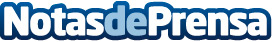 Dónde vender un reloj de lujo de segunda mano, por Pawn ShopEl mercado de relojes de lujo de segunda mano es un mercado en constante movimiento, donde se mueven importantes cantidades de dinero. Pawn Shop, la Casa de los Empeños en Madrid, desvela las claves para elegir el lugar idóneo donde vender un reloj de lujo de segunda manoDatos de contacto:Pawn Shophttps://www.pawnshop.es/91 704 77 44Nota de prensa publicada en: https://www.notasdeprensa.es/donde-vender-un-reloj-de-lujo-de-segunda-mano Categorias: Interiorismo Moda Sociedad E-Commerce Consumo http://www.notasdeprensa.es